Уважаемые коллеги!Наша организация имеет возможность в короткие сроки произвести подбор и отгрузку данного оборудования, а также организовать перевозку товара силами транспортной компании, либо собственным транспортом по РФ.Запчасти редуктора бетоносмесителя СБ-138Б, СБ-146А, СБ-146АМ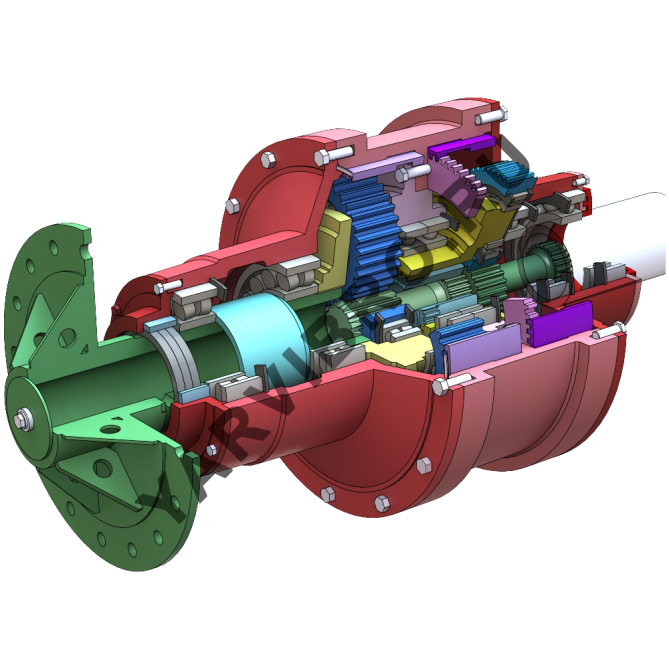 Запчасти ротора бетоносмесителя СБ-138Б, СБ-146А, СБ-146АМ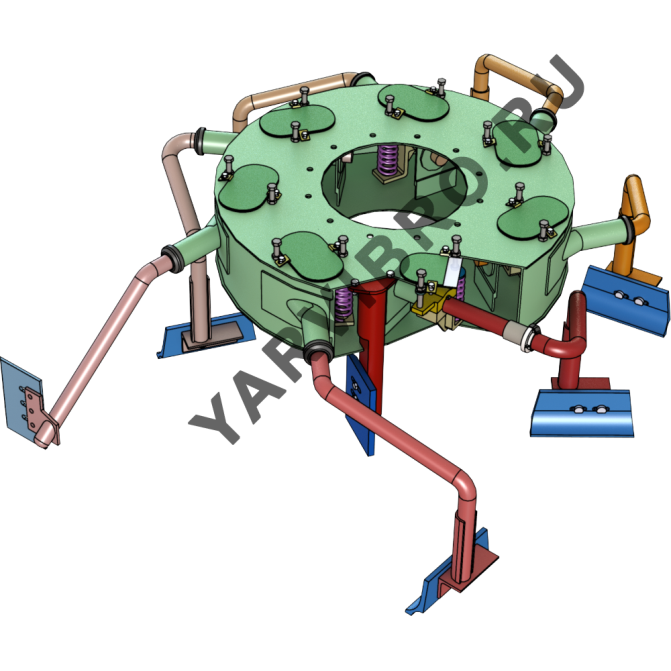 Запчасти чаши бетоносмесителя СБ-138Б, СБ-146А, СБ-146АМ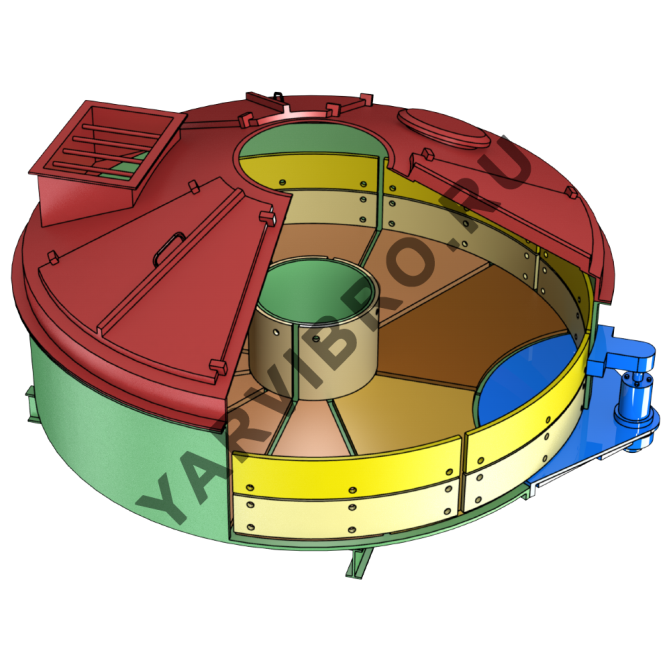 Комплектующие брони изготавливаются из материала: сталь 65ГНаши высококвалифицированные сотрудники всегда готовы ответить на любые Ваши вопросы. Заказать продукцию Вы можете любым удобным способом: по телефону 8 (800) 505-93-08 (звонок по РФ бесплатный), оставить заявку на электронную почту vibro01@yandex.ru, а также на сайте: Yarvibro.ruНаименованиеМасса, кгЕд. измеренияЦена с НДС, руб.ВАЛ СБ-138Б.47.0703,6шт.20 400КОРПУС СБ-138Б.47.001102,0шт.32 400СТАКАН СБ-138Б.57.00398,0шт.27 600КРЫШКА СБ-138Б.47.00410,0шт.4 440КОРПУС СБ-138Б.57.005120,0шт.51 600КРЫШКА СБ-138А.37.0048,2шт.3 600ВАЛ-ШЕСТЕРНЯ СБ-138Б.47.011А15,7шт.6 360САТЕЛЛИТ СБ-138Б.47.0123,13 шт.17 640САТЕЛЛИТ СБ-138Б.47.012 в сборе с подшипником (1 ступень)3 шт.28 320ВОДИЛО СБ-138Б.47.016 (1 ступень)25,0шт.25 800ВАЛ-ШЕСТЕРНЯ СБ-138Б.47.02213,4шт.8 400САТЕЛЛИТ СБ-138Б.47.0285,43 шт.22 320САТЕЛЛИТ СБ-138Б.47.028 в сборе с подшипником (2 ступень)3 шт.33 840КОЛЬЦО СБ-138Б.47.0410,6шт.360ВОДИЛО-СБ.138Б.47.043 (2 ступень)28,0шт.24 000МУФТА ЗУБЧАТАЯ СБ-138Б.47.04417,2шт.9 000СТАКАН-СБ.138Б.57.00644,6шт.33 600ВТУЛКА-СБ.138Б.47.0474,5шт.2 160ВТУЛКА-СБ.138Б.47.0483,6шт.2 640ВЕНЕЦ СБ-138Б.57.007 (1 ступень) 14,0шт.42 000КОЛЕСО ЗУБЧАТОЕ СБ-138Б.57.00836,4шт.9 840ВТУЛКА СБ-138А.37.02116,1шт.3 600ВЕНЕЦ-СБ.138Б.57.017 (2 ступень)19,0шт.45 600МАНЖЕТА 1,2-150Х180-1шт.204КОМПЛЕКТ СТОПОРНЫХ КОЛЕЦ 17,7кт.13 224СТАКАН ХВОСТОВИКА СБ-138А.38.001В/СБ-146А.04.00118,1/14,9шт.9 840ПАЛЕЦ СБ-138Б.57.009 (6 шт.)2,4кт.3 600ПОДШИПНИК 2266,2шт.1 800ПОДШИПНИК 1346,91шт.3 000ПОДШИПНИК 53614/36144,35шт.2 300ПОДШИПНИК 53528/352814,76шт.6 500РЕДУКТОР СБ-138Б.57.000 В СБОРЕ530,0шт.440 000НаименованиеМасса, кгЕд. измеренияЦена с НДС, руб.КОРПУС РОТОРА СБ-138Б.63.100423,3шт.126 000ЛОПАСТЕДЕРЖАТЕЛЬ СБ-138Б.63.200176,4 (1 кт)шт.9 000ЛОПАСТЕДЕРЖАТЕЛЬ СБ-138Б.63.300176,4 (1 кт)шт.9 000ЛОПАСТЕДЕРЖАТЕЛЬ СБ-138Б.63.400176,4 (1 кт)шт.9 000ЛОПАСТЕДЕРЖАТЕЛЬ СБ-138Б.63.500176,4 (1 кт)шт.9 000ЛОПАСТЕДЕРЖАТЕЛЬ СБ-138Б.63.600176,4 (1 кт)шт.9 000ЛОПАСТЕДЕРЖАТЕЛЬ СБ-138Б.63.700176,4 (1 кт)шт.9 000ЛОПАСТЕДЕРЖАТЕЛЬ СБ-146А.02.100 (1 кт – 2 шт)32,1шт.9 000РЫЧАГ СБ-138Б.63.80028,2шт.7 800РЫЧАГ СБ-146А.02.20025,4шт.7 800СТОЙКА СБ-138Б.63.90019,0шт.6 000БОЛТ РЕГУЛИРОВОЧНЫЙ СБ-138Б.63.004 (1 кт – 7 шт)0,82шт.780БОЛТ КРЕПЛЕНИЯ ЛОПАСТИ СБ-138Б.63.0080,93шт.720ПРУЖИНА СБ-138Б.63.003А (1 кт -7 шт) 3,6шт.2 640ВТУЛКА СБ-138Б.63.005 (1 кт – 14 шт) 0,45шт.1 200КРЫШКА СБ-138Б.63.0061,3шт.240ЛОПАСТЬ СБ-138Б.63.0076,0шт.2 500СКРЕБОК НАРУЖНЫЙ СБ-138Б.63.009А11,1шт.3 900СКРЕБОК ВНУТРЕННИЙ СБ-138Б.63.011Б9,0шт.3 500ПЯТА СБ-138Б.63.035А (1 кт – 7 шт)1,3шт.576ПЫЛЬНИК СБ-138Б.63.014 (1 кт – 7 шт)0,04шт.108ОБЕЧАЙКА СБ-138Б.63.015 (1 кт – 7 шт)0,17шт.456ЗАЖИМ СБ-138Б.63.016А100ШПОНКА 2-16Х10Х70 (1 кт – 7 шт)0,6шт.384КУЛАК СБ-138Б.63.010 В СБОРЕ7,0шт.9 600ЛОПАСТЬ И-2545.00.000 А (ПОЛИУРЕТАН)3,0кт.4 440СКРЕБОК И-2554 (2555) 00.00.000 А (ПОЛИУРЕТАН)5,6шт.6 840УПЛОТНИТЕЛЬ УРД-1кт.2 000РОТОР В СБОРЕ СБ-138Б.63.000881,0шт.318 000РОТОР В СБОРЕ СБ-146А.02.000шт.318 000НаименованиеМасса, кгЕд. измеренияЦена с НДС, руб.БРОНЯ БОКОВАЯ СБ-138Б.61.005 (6 шт)15шт.5 400БРОНЯ БОКОВАЯ СБ-138Б.61.005-01 (6 шт)15шт.5 760БРОНЯ БОКОВАЯ СБ-146А.01.001 (5 шт)16шт.6 960БРОНЯ БОКОВАЯ СБ-146А.01.002 (5 шт)26,7шт.7 680БРОНЯ СТАКАНА СБ-138Б.61.002(01) (1+1 шт)37,6шт.8 280БРОНЯ ДНА СБ-138А.51.002 (8 шт)29шт.8 760БРОНЯ ДНА СБ-138А.51.003(01) (1+1 шт)38шт.10 080БРОНЯ ДНА СБ-146А.01.003А(01) (8 шт)20шт.6 840БРОНЯ ДНА СБ-146А.01.004(01) (1+1 шт)25шт.7 800ЧАША-СБ-138Б.61.1001780,0шт.348 000ЗАТВОР-С-951.04.000 (без пневмоцилиндра)412,0шт.108 000КРЫШКА СБ-138Б.55.000345,1шт.108 000ПНЕВМОЦИЛИНДР С-951.056.000А/СБ-146А.10.000шт.66 600БРОНЯ ЗАТВОРА С-951.04.00339,5шт.10 320БРОНЯ ДНА СБ-138Б (КОМПЛЕКТ)шт.100 560БРОНЯ ДНА СБ-146А (КОМПЛЕКТ)шт.80 640БОКОВАЯ БРОНЯ СБ-138Б (КОМПЛЕКТ)шт.66 960БОКОВАЯ БРОНЯ СБ-146А (КОМПЛЕКТ)шт.73 200БРОНЯ СБ-138Б без сверления602,7шт.184 080БРОНЯ СБ-146А без сверления538,2шт.170 400